AMY’S ACADEMY OF DANCE ARTS – STUDIO2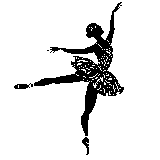 APPLICATION 2020-2021 LUMBERTON 2100 N. Walnut Street           Lumberton, NC  28358   (910) 734-4487       Mailing Address:  Amy Watson    61 Edmund Street    Chadbourn, N. C. 28431Email – keynap1@gmail.com www.amysacademyofdancearts.com*Early Bird Registration June 1 – June 30 and Receive $10 off Registration ~ MUSTInclude September Fees and Registration Fee and Postmarked by June 30Registration fee is $35 for one dancer and $50 for 2 dancers ($10 discount for early bird)STUDENTS NAME: __________________________________________________________________________________AGE: _________________RISING GRADE: _______________________BIRTHDATE ______________________________PARENT’S NAME: __________________________________________________________________________________PHONE: HOME ____________________________CELL _______________________WORK _______________________ADDRESS: ________________________________________________________________________________________                  ________________________________________________________________________________________*EMAIL ADDRESS: _________________________________________________________________________________  (PLEASE PROVIDE THE EMAIL ADDRESS THAT YOU CHECK DAILY – SCHEDULES WILL BE EMAILED)Circle Class or Classes Desired: (All 30 minute classes)                                     TAP          JAZZ          BALLET         LYRICAL          HIP HOP         CLOGGING       	 	           TAP FOR 2 YEAR OLDS      BASIC TUMBLING	  SUPERSTAR TECHNIQUE ($20)*Dance Experience: YES ______________ NO ______________ NUMBER OF YEARS ___________________*PLEASE LIST ANY DAY OR TIME THAT MAY BE A CONFLICT:_________________________________________________________________________________________________*T-SHIRT SIZE (YXS – AXL) _____________________________________________ (INCLUDED WITH REGISTRATION FEE)*ADDITIONAL T-SHIRTS and SIZES (YXS – AXL $12 and A2X –A3X $15) ________________________________________(List if you would like Dance Mom, Dance Dad, or Dance Grandma included on shirt)Monthly Tuition is September – May ~ CLASSES WILL BEGIN IN AUGUST OR SEPTEMBER AT STUDIO 2 *30 MINUTE CLASSES ~ $28.00 per month per class*30 MINUTE SUPERSTAR TECHNIQUE CLASSES ~ $20.00 per month (Required for Competition Jazz)*Discounts: 2 classes (Technique classes not included in Discount)  – minus $2.00, 3 classes – minus $3.00, 4 classes – minus $4.00, 5 classes – minus $5.00*Tuition is due on the FIRST lesson of each month and a $10 Late Fee will be applied to your account if not paid by the 10th of every month.  If your account is 30 days past due, your child will no longer be able to participate in class.*Registration Fee and September Fees are Non-Refundable!REGISTRATION PAYMENT ______________________ SEPTEMBER PAYMENT _________________________Date __________EXTRA SHIRTS _______________________________ TOTAL PAID ______________________ CASH_______ CHECK ________*Please turn over and read the following information!  Studio Liability Release Form must be signed before dancers can participate in dance classes!Dear Parents and Students,  Please sign the bottom of this page after you have read and fully understand all of the information listed on this application.  This application must be signed and dated before your child will be allowed to participate in any activities at Amy’s Academy of Dance Arts.  Thank you!*TUITION IS DUE MONTHLY FROM SEPTEMBER THROUGH MAY.  CLASSES ARE NOT HELD AFTER THE RECITAL, WHICH IS USUALLY SCHEDULED MID MAY.  TUITION REMAINS THE SAME EACH MONTH, REGARDLESS OF WHETHER THE MONTH HAS 5 OR 3 CLASSES!  TUITION IS DUE ON THE FIRST DANCE CLASS OF EACH MONTH.  THERE IS A $10.00 LATE FEE FOR TUITION PAID AFTER THE 10TH OF THE MONTH.  PARENTS ARE EXPECTED TO FIGURE THESE LATE FEES INTO THEIR CHECK IF PAYING AFTER THE 10TH OF THE MONTH.  LATE FEES WILL ACCUMULATE, AND ROLL OVER MONTHLY.  ALL ACCOUNTS MUST BE PAID IN FULL IN ORDER FOR THE STUDENT TO PARTICIPATE IN EXTRA DANCE EXPENSES (dance recitals, dance pictures, competitions, costume orders, etc.)  STUDENTS WILL NOT BE ALLOWED TO REMAIN IN CLASS IF TUITION IS NOT PAID AFTER 30 DAYS OR SPECIAL ARRANGEMENTS HAVE NOT BEEN MADE.  DANCE FEES ARE NON-REFUNDABLE.  EVEN IN A PANDEMIC FEES ARE NON-REFUNDABLE, THEY WILL BE CREDITED ACCORDINGLY.  ALL RETURNED CHECKS WILL BE CHARGED A $25.00 HANDLING FEE.A NON-REFUNDABLE COSTUME DEPOSIT OF $25 PER CLASS WILL BE DUE SEPTEMBER 15, 2ND DEPOSIT BY OCTOBER 15 AND COSTUME BALANCE MUST BE PAID IN FULL BY NOVEMBER 15!  COSTUME FEES ARE NON-REFUNDABLE.AMY’S ACADEMY OF DANCE ARTS ~ LIABILITY RELEASE FORM 2020-2021In exchange for my child’s voluntary participation with Amy’s Academy of Dance Arts, I agree to the following: I recognize that there are certain inherent rights and risk of injury associated with the activity of dance.  I assume full responsibility for any personal injury to my child.  I further release and discharge Amy’s Academy of Dance Arts, its employees, instructors, and all affiliated entities for any injury, loss or damages arising out of participation in class and all other activities associated with Amy’s Academy of Dance Arts.I have read and understand all “Studio Info” and will uphold all the information given.I have read and understand this agreement and I understand that I am voluntarily releasing certain legal rights.I give Amy’s Academy of Dance Arts permission to use my child’s picture in or on any form of advertisement for Amy’s Academy of Dance Arts.Date: ________________________________________________________Signature: ____________________________________________________				Parent or Guardian